（様式第７号）第　号年　月　日　三重県知事　　　　　　　様所在地名称代表者職・氏名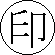 認定技能評価廃止届　　　　年　月　日付け　　第　号により認定された技能評価を廃止したいので、三重県技能評価認定要綱第12の規定により届け出ます。記１　廃止年月日２　廃止の理由